Gestorías del mes de Octubre de 2020  Diputada María Eugenia Cazares Martínez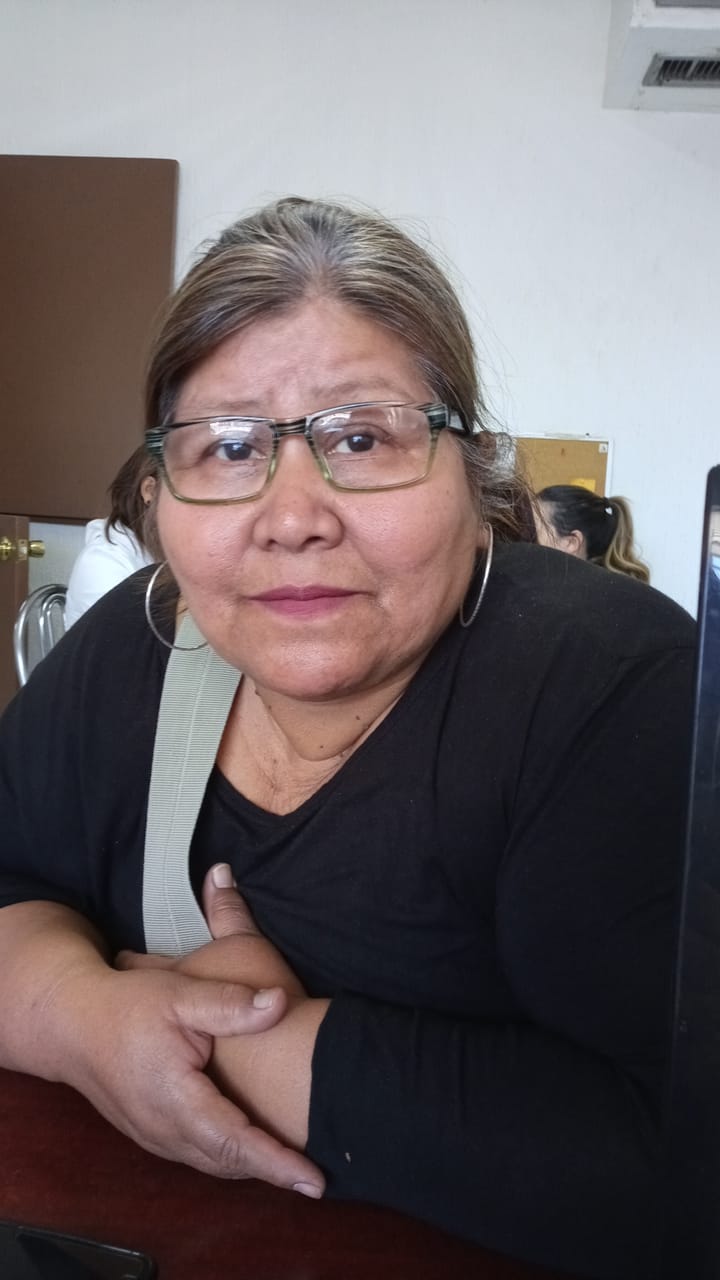 En apoyo al patrimonio de diferentes personas gestionamos  asesoría legal,  para dar certeza jurídica a su bienes a colonos de  jardines universidad.  Asi como apoyo de surtido de receta de  medicina ya que en los centros de salud no hay medicamentos.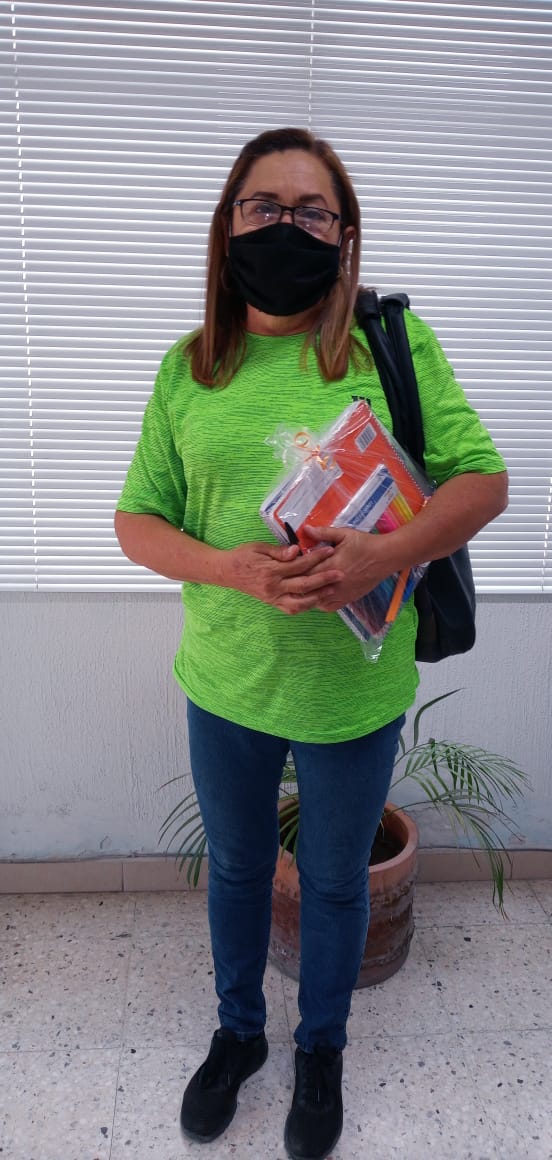 La solidaridad sigue presente en nuestro distrito a pesar de la contingencia seguimos apoyando con utiles escolares,  a personas que lo necesitan ya que debido a esta pandemia se  a incrementado la necesidad de los padres de familia de darles a sus hijos lo necesario para llevar a cabo las tareas de la escuela.